Would you like to learn more about young people and their mental health?Would you like to learn how to support your young person when they go through tough times? 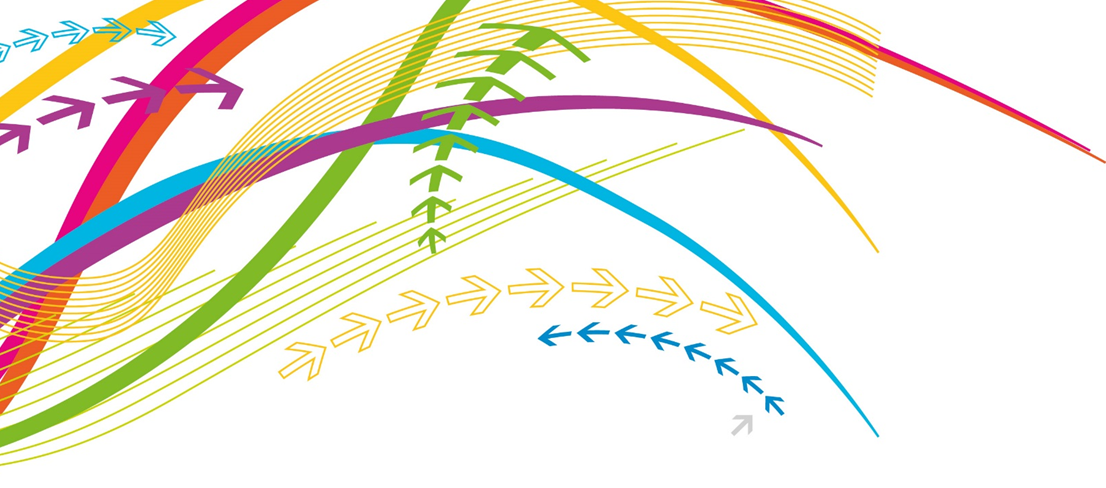 If YES - then join us for a FREE information session and learn about:Key indicators of a mental health problemTips on supporting your young person Knowing when and where to get helpOther services that can provide support  (we will be joined by our colleagues from the Family Referral Service and Evolution Youth Service)There are two session times to choose from - please register via the link belowContact BWSC Umina Campus or headspace Gosford on 43047870 for further information 